FORMULAIRE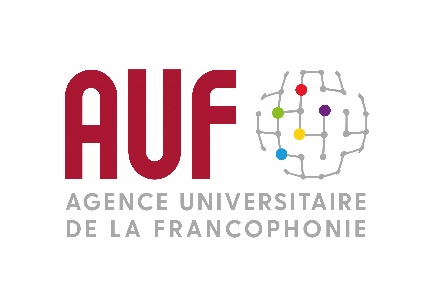 DIRECTION RÉGIONALE ASIE-PACIFIQUEAPPEL D'OFFRES SOUTIEN A L’ORGANISATION DE MANIFESTATIONS SCIENTIFIQUES 1. IDENTIFICATION DE LA MANIFESTATION 1. IDENTIFICATION DE LA MANIFESTATION 1. IDENTIFICATION DE LA MANIFESTATION 1. IDENTIFICATION DE LA MANIFESTATIONIntitulé de la manifestationIntitulé de la manifestationIntitulé de la manifestationIntitulé de la manifestationCaractère  régional  internationalDisciplines scientifiques (avec code, voir annexe 3 du document de présentation)ODD (voir la présentation générale de l’appel) Disciplines scientifiques (avec code, voir annexe 3 du document de présentation)ODD (voir la présentation générale de l’appel) Disciplines scientifiques (avec code, voir annexe 3 du document de présentation)ODD (voir la présentation générale de l’appel) Disciplines scientifiques (avec code, voir annexe 3 du document de présentation)ODD (voir la présentation générale de l’appel)  2. ÉTABLISSEMENT PORTEUR DE LA MANIFESTATION 2. ÉTABLISSEMENT PORTEUR DE LA MANIFESTATION 2. ÉTABLISSEMENT PORTEUR DE LA MANIFESTATION 2. ÉTABLISSEMENT PORTEUR DE LA MANIFESTATION 2. ÉTABLISSEMENT PORTEUR DE LA MANIFESTATIONLieu :Lieu :Date de la manifestationÉtablissement organisateur (nécessairement membre de l’AUF en Asie - Pacifique)Établissement organisateur (nécessairement membre de l’AUF en Asie - Pacifique)Établissement organisateur (nécessairement membre de l’AUF en Asie - Pacifique)Établissement organisateur (nécessairement membre de l’AUF en Asie - Pacifique)Établissement organisateur (nécessairement membre de l’AUF en Asie - Pacifique)Établissement ayant bénéficié de ce type de financement de l’AUF?    oui /non  Si oui, en quelle année ? Si oui, en quelle année ? Si oui, en quelle année ? Si oui, en quelle année ?Responsable de la manifestation Responsable de la manifestation Responsable de la manifestation Responsable de la manifestation Responsable de la manifestation Nom et prénom :Nom et prénom :Nom et prénom :Nom et prénom :Nom et prénom :Fonction :Fonction :Fonction :Fonction :Fonction :Téléphone :Téléphone :Courriel :Courriel :Courriel :3. DESCRIPTION DE LA MANIFESTATION3. DESCRIPTION DE LA MANIFESTATION3. DESCRIPTION DE LA MANIFESTATION3. DESCRIPTION DE LA MANIFESTATIONPrésentation générale, objectifs ciblés, retombées scientifiques attendues, publication des actes, mobilisation des expertises francophones, cofinancements.Présentation générale, objectifs ciblés, retombées scientifiques attendues, publication des actes, mobilisation des expertises francophones, cofinancements.Présentation générale, objectifs ciblés, retombées scientifiques attendues, publication des actes, mobilisation des expertises francophones, cofinancements.Présentation générale, objectifs ciblés, retombées scientifiques attendues, publication des actes, mobilisation des expertises francophones, cofinancements. 4. NATURE DE L’APPUI DEMANDÉ À L’AUF 4. NATURE DE L’APPUI DEMANDÉ À L’AUF 4. NATURE DE L’APPUI DEMANDÉ À L’AUF 4. NATURE DE L’APPUI DEMANDÉ À L’AUF 4. NATURE DE L’APPUI DEMANDÉ À L’AUF 4. NATURE DE L’APPUI DEMANDÉ À L’AUF 4. NATURE DE L’APPUI DEMANDÉ À L’AUF1.  Mobilité des intervenants : soutien à la participation de conférenciers provenant de la région Asie-Pacifique souhaitant présenter une communication en français.  Celle-ci devra obligatoirement donner lieu à une publication.1.  Mobilité des intervenants : soutien à la participation de conférenciers provenant de la région Asie-Pacifique souhaitant présenter une communication en français.  Celle-ci devra obligatoirement donner lieu à une publication.1.  Mobilité des intervenants : soutien à la participation de conférenciers provenant de la région Asie-Pacifique souhaitant présenter une communication en français.  Celle-ci devra obligatoirement donner lieu à une publication.1.  Mobilité des intervenants : soutien à la participation de conférenciers provenant de la région Asie-Pacifique souhaitant présenter une communication en français.  Celle-ci devra obligatoirement donner lieu à une publication.1.  Mobilité des intervenants : soutien à la participation de conférenciers provenant de la région Asie-Pacifique souhaitant présenter une communication en français.  Celle-ci devra obligatoirement donner lieu à une publication.1.  Mobilité des intervenants : soutien à la participation de conférenciers provenant de la région Asie-Pacifique souhaitant présenter une communication en français.  Celle-ci devra obligatoirement donner lieu à une publication.1.  Mobilité des intervenants : soutien à la participation de conférenciers provenant de la région Asie-Pacifique souhaitant présenter une communication en français.  Celle-ci devra obligatoirement donner lieu à une publication.NOM, PrénomQualité 1Grade ou diplômeen préparationÉtablissement de rattachement 2Pays(1) Deux catégories sont possibles :A – Enseignants chercheurs titulaires d’un établissement membre de l’AUF en Asie-pacifque B – Chercheurs en formation (doctorants et post-doctorants)   1. Deux catégories sont possibles :A – Enseignants-chercheurs et chercheursB – Chercheurs en formation (doctorants et post-doctorants)(1) Deux catégories sont possibles :A – Enseignants chercheurs titulaires d’un établissement membre de l’AUF en Asie-pacifque B – Chercheurs en formation (doctorants et post-doctorants)   1. Deux catégories sont possibles :A – Enseignants-chercheurs et chercheursB – Chercheurs en formation (doctorants et post-doctorants)(1) Deux catégories sont possibles :A – Enseignants chercheurs titulaires d’un établissement membre de l’AUF en Asie-pacifque B – Chercheurs en formation (doctorants et post-doctorants)   1. Deux catégories sont possibles :A – Enseignants-chercheurs et chercheursB – Chercheurs en formation (doctorants et post-doctorants)(1) Deux catégories sont possibles :A – Enseignants chercheurs titulaires d’un établissement membre de l’AUF en Asie-pacifque B – Chercheurs en formation (doctorants et post-doctorants)   1. Deux catégories sont possibles :A – Enseignants-chercheurs et chercheursB – Chercheurs en formation (doctorants et post-doctorants)(1) Deux catégories sont possibles :A – Enseignants chercheurs titulaires d’un établissement membre de l’AUF en Asie-pacifque B – Chercheurs en formation (doctorants et post-doctorants)   1. Deux catégories sont possibles :A – Enseignants-chercheurs et chercheursB – Chercheurs en formation (doctorants et post-doctorants)(1) Deux catégories sont possibles :A – Enseignants chercheurs titulaires d’un établissement membre de l’AUF en Asie-pacifque B – Chercheurs en formation (doctorants et post-doctorants)   1. Deux catégories sont possibles :A – Enseignants-chercheurs et chercheursB – Chercheurs en formation (doctorants et post-doctorants)(1) Deux catégories sont possibles :A – Enseignants chercheurs titulaires d’un établissement membre de l’AUF en Asie-pacifque B – Chercheurs en formation (doctorants et post-doctorants)   1. Deux catégories sont possibles :A – Enseignants-chercheurs et chercheursB – Chercheurs en formation (doctorants et post-doctorants)           (2) Indiquer en annexe les coordonnées complètes de chaque intervenant (adresse, téléphone, courriel)           (2) Indiquer en annexe les coordonnées complètes de chaque intervenant (adresse, téléphone, courriel)           (2) Indiquer en annexe les coordonnées complètes de chaque intervenant (adresse, téléphone, courriel)           (2) Indiquer en annexe les coordonnées complètes de chaque intervenant (adresse, téléphone, courriel)           (2) Indiquer en annexe les coordonnées complètes de chaque intervenant (adresse, téléphone, courriel)           (2) Indiquer en annexe les coordonnées complètes de chaque intervenant (adresse, téléphone, courriel)           (2) Indiquer en annexe les coordonnées complètes de chaque intervenant (adresse, téléphone, courriel)Important : Joindre en annexe le curriculum vitae abrégé faisant ressortir l’expérience acquise en rapport avec le thème de la manifestationImportant : Joindre en annexe le curriculum vitae abrégé faisant ressortir l’expérience acquise en rapport avec le thème de la manifestationImportant : Joindre en annexe le curriculum vitae abrégé faisant ressortir l’expérience acquise en rapport avec le thème de la manifestationImportant : Joindre en annexe le curriculum vitae abrégé faisant ressortir l’expérience acquise en rapport avec le thème de la manifestationImportant : Joindre en annexe le curriculum vitae abrégé faisant ressortir l’expérience acquise en rapport avec le thème de la manifestationImportant : Joindre en annexe le curriculum vitae abrégé faisant ressortir l’expérience acquise en rapport avec le thème de la manifestationImportant : Joindre en annexe le curriculum vitae abrégé faisant ressortir l’expérience acquise en rapport avec le thème de la manifestation2.  Publication des actes de la manifestation (prévoir une version en ligne et en accès libre)2.  Publication des actes de la manifestation (prévoir une version en ligne et en accès libre)2.  Publication des actes de la manifestation (prévoir une version en ligne et en accès libre)2.  Publication des actes de la manifestation (prévoir une version en ligne et en accès libre)2.  Publication des actes de la manifestation (prévoir une version en ligne et en accès libre)2.  Publication des actes de la manifestation (prévoir une version en ligne et en accès libre)2.  Publication des actes de la manifestation (prévoir une version en ligne et en accès libre)Nombre d’articles en langue françaiseNombre d’articles en langue françaiseNombre d’articles en langue françaiseNombre d’articles dans une autre langue (à préciser)Nombre d’articles dans une autre langue (à préciser)Nombre d’articles dans une autre langue (à préciser)Nombre total d’articlesNombre total d’articlesNombre total d’articles3.  Promotion de la langue française dans des manifestations multilingues (traduction simultanée ou consécutive)33.  Promotion de la langue française dans des manifestations multilingues (traduction simultanée ou consécutive)33.  Promotion de la langue française dans des manifestations multilingues (traduction simultanée ou consécutive)33.  Promotion de la langue française dans des manifestations multilingues (traduction simultanée ou consécutive)33.  Promotion de la langue française dans des manifestations multilingues (traduction simultanée ou consécutive)33.  Promotion de la langue française dans des manifestations multilingues (traduction simultanée ou consécutive)33.  Promotion de la langue française dans des manifestations multilingues (traduction simultanée ou consécutive)3Quelle est la langue de travail utilisée ?Quelle est la langue de travail utilisée ?Quelle est la langue de travail utilisée ?Quelle(s) est (sont) l’ (les) autre(s) langue(s) utilisée(s)Quelle(s) est (sont) l’ (les) autre(s) langue(s) utilisée(s)Quelle(s) est (sont) l’ (les) autre(s) langue(s) utilisée(s)(3) Sont exclus les frais liés à la location des matériels d’interprétation simultanée (cabines d'interprétation, équipement portable, sonorisation de la salle (micros, haut-parleurs, écouteurs...)(3) Sont exclus les frais liés à la location des matériels d’interprétation simultanée (cabines d'interprétation, équipement portable, sonorisation de la salle (micros, haut-parleurs, écouteurs...)(3) Sont exclus les frais liés à la location des matériels d’interprétation simultanée (cabines d'interprétation, équipement portable, sonorisation de la salle (micros, haut-parleurs, écouteurs...)(3) Sont exclus les frais liés à la location des matériels d’interprétation simultanée (cabines d'interprétation, équipement portable, sonorisation de la salle (micros, haut-parleurs, écouteurs...)(3) Sont exclus les frais liés à la location des matériels d’interprétation simultanée (cabines d'interprétation, équipement portable, sonorisation de la salle (micros, haut-parleurs, écouteurs...)(3) Sont exclus les frais liés à la location des matériels d’interprétation simultanée (cabines d'interprétation, équipement portable, sonorisation de la salle (micros, haut-parleurs, écouteurs...)(3) Sont exclus les frais liés à la location des matériels d’interprétation simultanée (cabines d'interprétation, équipement portable, sonorisation de la salle (micros, haut-parleurs, écouteurs...)5. PRÉVISIONS BUDGÉTAIRES DE LA MANIFESTATION5. PRÉVISIONS BUDGÉTAIRES DE LA MANIFESTATION5. PRÉVISIONS BUDGÉTAIRES DE LA MANIFESTATION5. PRÉVISIONS BUDGÉTAIRES DE LA MANIFESTATIONBUDGET GLOBALJoindre en annexe le budget global estimé de la manifestation (par postes de dépenses et de recettes)BUDGET DEMANDÉ À L’AUFDétaillez ci-dessous le soutien demandé à l’AUFBUDGET GLOBALJoindre en annexe le budget global estimé de la manifestation (par postes de dépenses et de recettes)BUDGET DEMANDÉ À L’AUFDétaillez ci-dessous le soutien demandé à l’AUFBUDGET GLOBALJoindre en annexe le budget global estimé de la manifestation (par postes de dépenses et de recettes)BUDGET DEMANDÉ À L’AUFDétaillez ci-dessous le soutien demandé à l’AUFBUDGET GLOBALJoindre en annexe le budget global estimé de la manifestation (par postes de dépenses et de recettes)BUDGET DEMANDÉ À L’AUFDétaillez ci-dessous le soutien demandé à l’AUFNature des dépensesMontant en eurosMobilité des intervenants (fournir en annexe une estimation détaillée des frais de déplacement + séjour pour chaque intervenant(e) dont vous sollicitez la prise en charge selon le barème indiqué à l’annexe 1 du document de présentation de l’appel)€Publication des actes (En cas de version papier, prévoir une publication en ligne et en accès libre). €Promotion de la langue française dans des manifestations multilingues : traduction simultanée ou consécutive (joindre un devis chiffré).€MONTANT TOTAL DU SOUTIEN DEMANDÉ À L’AUF€6. Représentant habilité de l’établissement ORGANISATEUR de la manifestation6. Représentant habilité de l’établissement ORGANISATEUR de la manifestation6. Représentant habilité de l’établissement ORGANISATEUR de la manifestation6. Représentant habilité de l’établissement ORGANISATEUR de la manifestation6. Représentant habilité de l’établissement ORGANISATEUR de la manifestationNomNomNomNomPrénomFait à Fait à le le SignatureSignatureSignatureSignatureCachet